Victorian Network of Smokefree Healthcare Services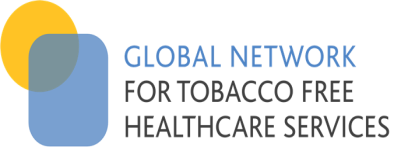 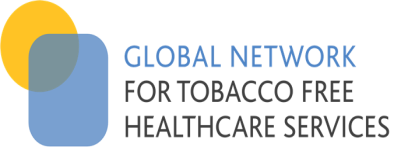 Membership application
The membership application, signed by management, is a declaration that the applicant organisation will contribute to, promote and implement the Global Network concept and standards in relation to smoking and tobacco control, and share information and experiences within the region (Victoria) and the Global Network generally.By joining the Victorian Network of Smokefree Healthcare Services, the applicant commits to:Actively participating and contributing to networking actions and meetings.Completing and returning requested documentation and resources (see next page) and freely exchanging and sharing information within the Network.Returning a completed Global Network Self Audit and developing a plan with specific actions for the implementation of the Global Network Standards within the organisation.Advocating for and supporting work directed at the aims of the Victorian Network of Smokefree Healthcare Services in accordance with the Global  Network concept and strategic plan 2015-2018Hospital/healthcare service:________________________________________________________________	Street address: ___________________________________________________________________________Postal address: ___________________________________________________________________________Phone:  		Fax: 	Website: 	Primary contact: 	Job title: 	Phone:  		Fax: 	Email: 	Secondary contact: 	Job title: 	Phone:  		Fax: 	Email: 	Do you have a multidisciplinary working group to support ongoing action with respect to smoking and tobacco control?  Yes		  NoPlease comment:_________________________________________________________________
Information and resources: 
Please indicate if your health service has the following documentation to support the implementation of the Global Standards and please attach (where applicable) with you initial audit and action plan.   N.B. These will be included on the member resource centre of the smokefreevictoria website to view by members only – see overleaf: 
Hospital / Healthcare CEOI declare that our organisation is committed to implementing the aims of the Network and will actively work to implement smoke free policies and strategies.Signature: 		Date: 	Name (printed): 		Email: 	Please return your completed Membership application with the following documentation:Completed Self Audit and Action PlanSupporting resources (as indicated above)To the Victorian Network of Smokefree Healthcare Services:Email:	smokefreevictoria@projecthealth.com.au / Fax:	(03) 9428 4872Post:	PO Box 4138, Richmond VIC 3121Confirmation of membership will be sent to you within 1-2 weeks of receiving your application.  For more information regarding the Network, please contact the Coordinating Centre at 03 9429 6728 or email smokefreevictoria@projecthealth.com.au  We look forward to your involvement!The Global Network StandardsExamples of supporting resources (tick all that apply)Standard 1: Governance and Commitment 
The healthcare organisation has clear and strong leadership to systematically implement a tobacco-free policy.   General smokefree policy  Smokefree working group/committee TOR Smokefree related position descriptionsStandard 2: Communication 
The healthcare organization has a comprehensive communication strategy to support awareness and implementation of the tobacco-free policy and tobacco cessation services  Communication about smokefree policy e.g. patient/ staff flyers or brochures   Staff Induction manuals/bookletsStandard 3: Education and Training 
The healthcare organisation ensures appropriate education and training for clinical and nonclinical staff.   Examples of available internal training programsStandard 4: Identification, Diagnosis and Tobacco Cessation Support 
The healthcare organisation identifies all tobacco users and provides appropriate care in line with international best practice and national standards.  General nicotine dependence guidelines   General nicotine dependence assessment forms Area specific guidelines and/or procedures:   Pregnancy Care (Maternity)   Paediatrics     Mental HealthStandard 5: Tobacco-free environment 
The healthcare organisation has strategies in place to achieve a tobacco-free campus.   SignageStandard 6: Healthy workplace 
The healthcare organisation has human resource management policies and support systems that protect and promote the health of all who work in the organisation.   Supporting smoke free policies (i.e. Employee Health & wellbeing policy) Standard 7: Community Engagement 
The healthcare organisation contributes to and promotes tobacco control/prevention in the local community according to the WHO FCTC and/or national public health strategy.  Health service website   Health service newsletter Standard 8: Monitoring and Evaluation 
The healthcare organisation monitors and evaluates the implementation of all the ENSH-Global standards at regular intervals.  Evaluations  Client/staff surveys